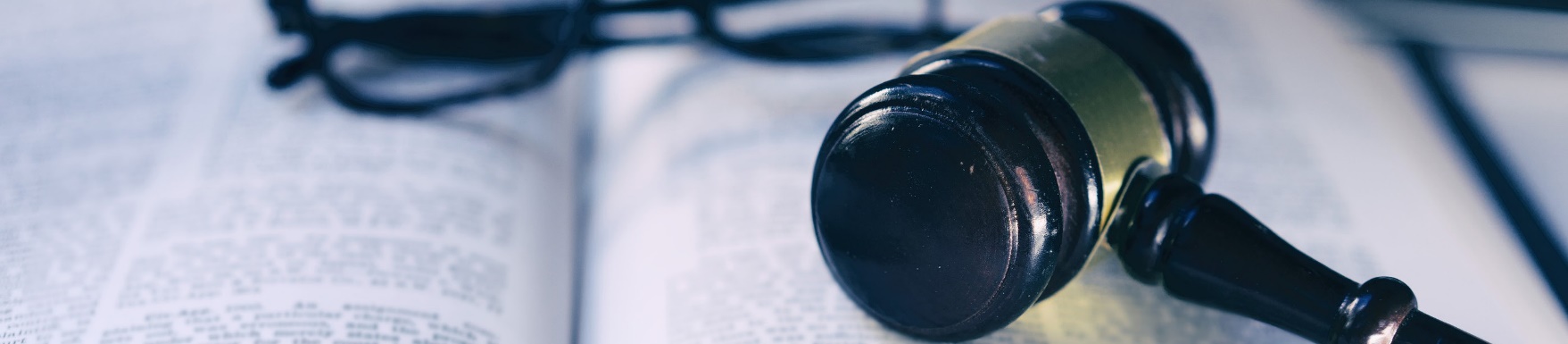 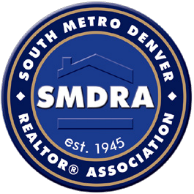 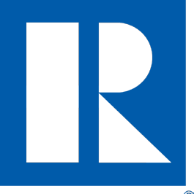 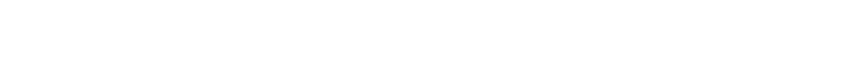 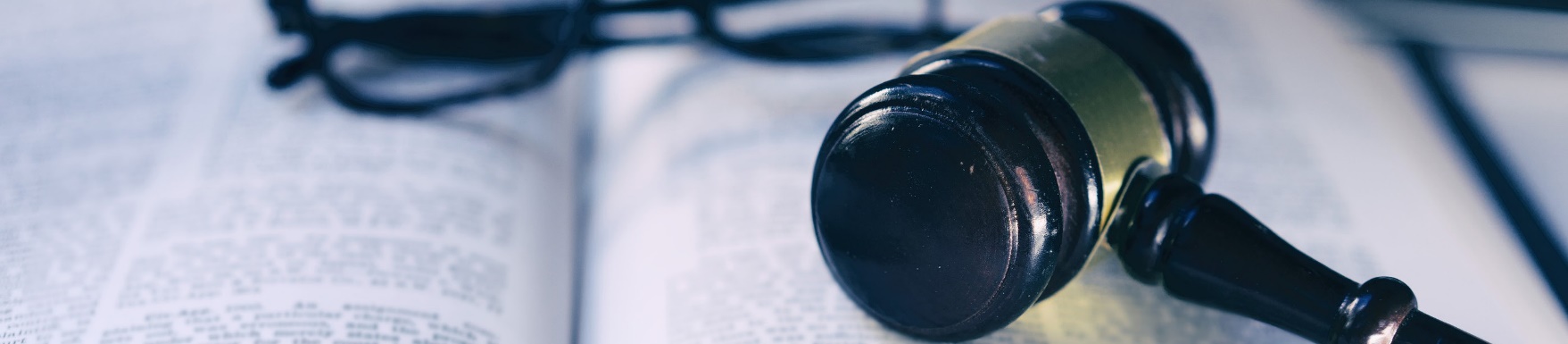 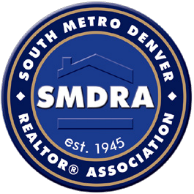 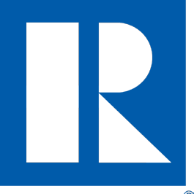 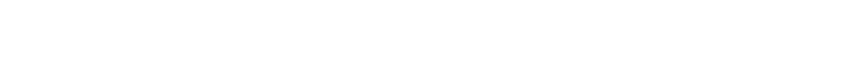 Article 1Protect and promote your client’s interests but be honest with all parties.Article 2Avoid exaggeration, misrepresentation, and concealment of pertinent facts, do not reveal facts that are confidential under the scope of your agency relationship.Article 3Cooperate with other real estate professionals to advance client’s best interests.Article 4When buying or selling, make your position in the transaction or interest known.Article 5Disclose present or contemplated interest in any property to all parties.Article 11Be knowledgeable and competent in the fields of practice in which you ordinarily engage. Obtain assistance or disclose lack of experience if necessary.Article 12Present a true picture in your advertising and other public representations.Article 15Ensure that your comments about other real estate professionals are truthful and not misleading.Article 16Respect the agency relationships of other REALTORS®.INSERT INFORMATION HEREArticle 6Avoid side deals without client’s informed consent.Article 7Accept compensation from only one party, except with full disclosure and informed consent.Article 8Keep the funds of clients and customers in escrow.Article 9Assure, whenever possible, that transactional details are in writing.Article 10Provide equal service to all clients and customers.Article 13Do not engage in the unauthorized practice of law.Article 14Be	a	willing	participant	in	Code	enforcement procedures.Article 17Arbitrate contractual and specific non-contractual disputes with other REALTORS® and with your clients.YOUR SIGNATURE HERE